LES PASSEJAÏRES DE VARILHES                    					   FICHE ITINÉRAIRELES CABANNES n° 25 "Cette fiche participe à la constitution d'une mémoire des itinéraires proposés par les animateurs du club. Eux seuls y ont accès. Ils s'engagent à ne pas la diffuser en dehors du club."Date de la dernière mise à jour : 19 juillet 2018La carte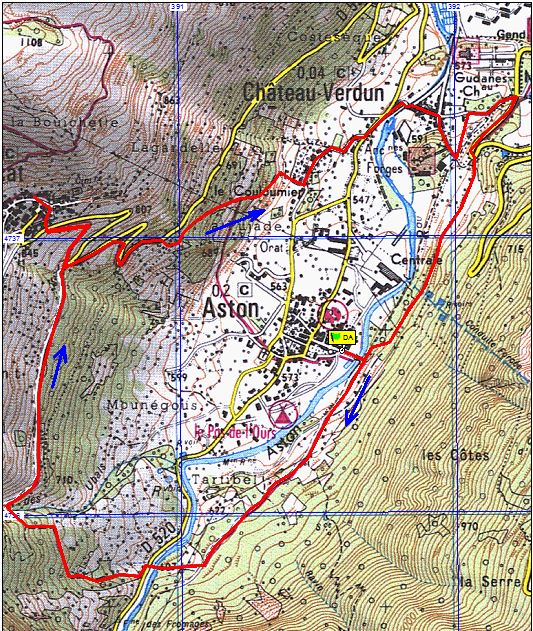 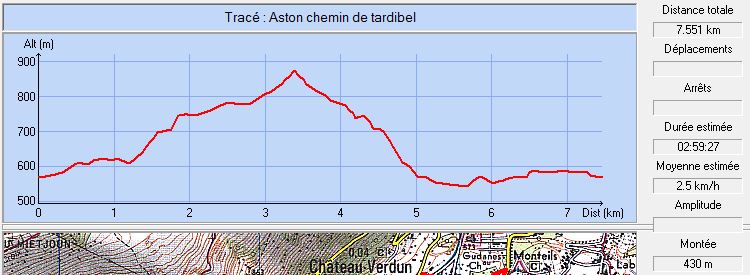 Commune de départ et dénomination de l’itinéraire : Aston – Parking derrière l’église - Chemin de Tardibel et Gudanes depuis AstonDate, animateur(trice), nombre de participants (éventuel) :12/09/2018 – Pierrette Emlinger – 20 participants (Photos)L’itinéraire est décrit sur les supports suivants : Classification, temps de parcours, dénivelé positif, distance, durée :Promeneur (2.1.2) - 3 h00 -  -  – ½ JournéeIndice d’effort :  48  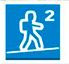 Balisage : JauneParticularité(s) : Site ou point remarquable :Le château de GudanesLe village de LarcatTrace GPS : XxDistance entre la gare de Varilhes et le lieu de départ : Observation(s) : Il existe une boucle plus courte partant du même endroit, conduisant également à Larcat mais rejoignant directement Aston sans passer par Château-Verdun (voir fiche Les Cabannes n° 34).